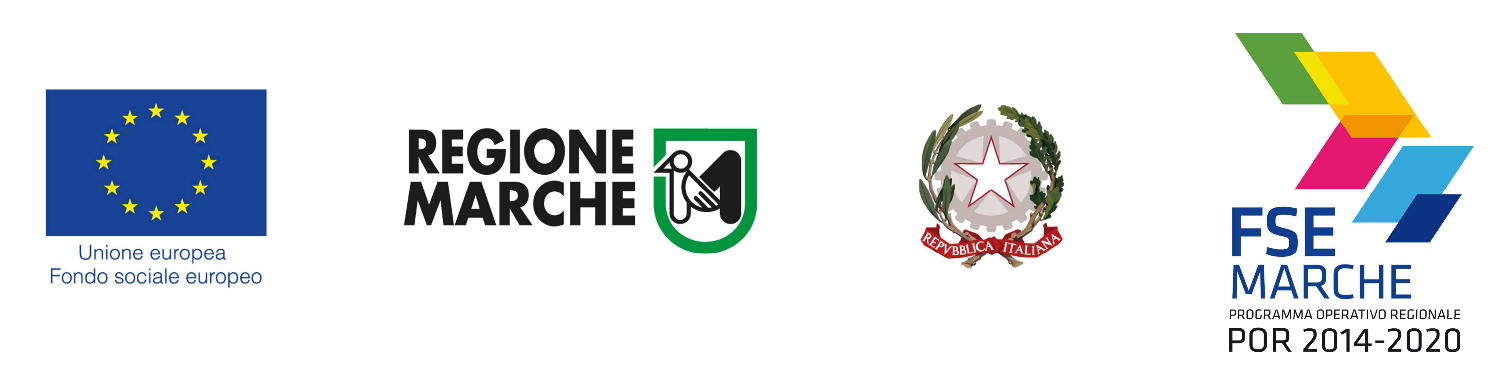 Allegato A3DICHIARAZIONE DEI LEGALI RAPPRESENTANTI DEI SINGOLI SOGGETTI DIVERSI DAL CAPOFILA PARTECIPANTI ALLA ASSOCIAZIONE TEMPORANEA DI IMPRESA O ASSOCIAZIONE TEMPORANEA DI SCOPOIl sottoscritto ______________________________________nato a _________________________________ il ___/___/_____, C.F.: ____________________________, in qualità di legale rappresentante di ________________________________________________________________________con sede legale in ___________________________________ Via ________________________________________________ n. ____ C.F.: ____________________________ partita IVA ____________________________, indirizzo e-mail ________________________________ e PEC:_____________________________________________in riferimento all’Avviso pubblico di cui al P.O.R. Marche – FSE 2014-2020, Asse 1 P.d.I. 8.2 - R.A. 8.1. emanato per la presentazione, da parte delle Agenzie Formativa accreditate presso la Regione Marche, di progetti per percorsi di IV ANNO di Istruzione e Formazione Professionale (IeFP). A.F. 2020/2021 (DDPF n.736/IFD del 28/07/2020). Codice bando: IFP_IV_ANNO_2020;consapevole di quanto previsto dagli artt. 75 e 76 del D.P.R. n. 445/2000 in merito alla decadenza dai benefici concessi sulla base di dichiarazioni non veritiere, nonché sulla responsabilità penale conseguente al rilascio di dichiarazioni mendaci e alla formazione e uso di atti falsi, ai sensi e per gli effetti di cui all’ art. 47 del D.P.R. 445/2000 sotto la propria responsabilità:DICHIARAdi volersi costituire in:□ Associazione Temporanea di Impresa□ Associazione Temporanea di Scopo con i seguenti soggetti:Denominazione (o ragione sociale), con sede legale in Via _____________________ n° ___ CAP ____ Città ______________ (PROV. ____), legale rappresentante ______________________________;Denominazione (o ragione sociale), con sede legale in Via _____________________ n° ___ CAP ____ Città ______________ (PROV. ____), legale rappresentante ______________________________;Denominazione (o ragione sociale), con sede legale in Via _____________________ n° ___ CAP ____ Città ______________ (PROV. ____), legale rappresentante ______________________________;che il soggetto capofila di detta Associazione sarà il seguente: _________________________che il soggetto legalemente rappresentato dal sottoscritto è accreditato presso la Regione Marche per la macrotipologia Obbligo Formativo e percorsi di IeFP, ai sensi delle Deliberazioni della Giunta Regionale n. 62 del 17/01/2001, n.2164 del 18/09/2001 e n. 1035 del 28/06/2010, n. 349 del 10/04/2017 e s.m.i, con Decreto del Dirigente n. ____________ del _________; oppure (cancellare l’opzione che non interessa)che il soggetto ha inoltrato richiesta di accreditamento per la macrotipologia formazione superiore in data ___________________;oppure (cancellare l’opzione che non interessa)che il soggetto legalmente rappresentato non è tenuto all’accreditamento ai sensi dell’Avviso pubblico di che trattasi in quanto ____________________________;che il soggetto rappresentato ha già completato attività formative per le quali fosse richiesto il requisito dell’accreditamento presso la Regione Marche;oppure (cancellare l’opzione che non interessa)che il soggetto rappresentato non ha finora portato a termine alcuna attività formativa per la quale fosse richiesto il requisito dell’accreditamento presso la Regione Marche;che nei confronti del soggetto rappresentato non sono in atto provvedimenti di sospensione o revoca della condizione di accreditamento per alcuna delle previste macrotipologie formative da parte della Regione Marche (cancellare qualora il soggetto rappresentato non abbia alcun accreditamento);che per il medesimo progetto non è stato chiesto né ottenuto alcun altro finanziamento pubblico;di essere in regola con le disposizioni relative all’inserimento dei disabili di cui alla legge 68/99;di conoscere la normativa comunitaria, nazionale e regionale che regolamenta l’utilizzo delle risorse del Fondo Sociale Europeo (FSE) ed in particolare le disposizioni contenute nella DGR n.19 del 20.01.2019 ad oggetto: “DGR n. 802/2012 concernente "Approvazione dei Manuali per la gestionee e la rendicontazione dei progetti inerenti la formazione e le politiche attive del lavoro. Revoca DGR n.2110/2009": sostituzione dell'all "B" ("Manuale e costi standard") e modifica dell'all. "A" ("Manuale a costi reali")” e s.m.i;di essere consapevole che qualora venissero introdotte delle modifiche alle disposizioni attuative del POR Marche FSE 2014/2020, prima della sottoscrizione della convenzione/atto di adesione/lettera di adesione, prevista per la realizzazione dei progetti ammessi a finanziamento, il soggetto rappresentato dovrà conformarsie a questi per la gestione e rendicontazione delle attività;di aver preso consapevole visione di tutte le disposizioni, obblichi ed adempimenti previsti dall’Avviso pubblico in oggetto.Luogo e data _____________________     Firma del Legale rappresentanteFirma autografa sostituita, a mezzo firma digitale,